tCentric Hybrid™ 
Controlled Motion [t-CM]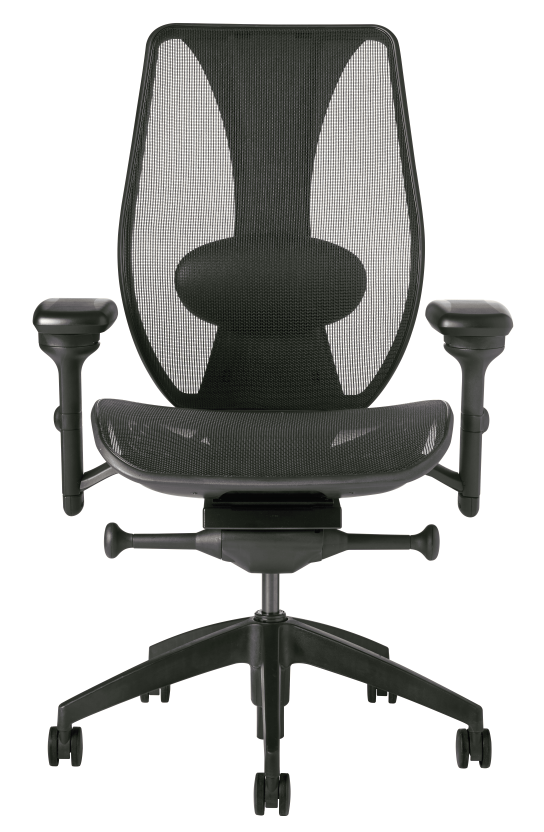 Backrest5" Patented Back Height Adjustment SystemDual Curve Mesh Backrest (19"w x 25"h)ArmsTC Armrest Height & Lateral [TCL]TC Armrest Height & Swivel [TC360]TC Armrest Height, Lateral & Swivel [TCL360]SeatMesh Seat with 30% Glass Filled Nylon FrameAirless Cushion TechnologySeat Pan 21"w x 19"dSix upholstered seat sizes options:Extra Small (17.5w" x 15.5"d) [XSS]Small (18.5"w x 17"d) [AFSS]Standard (20"w x 19"d) [LS]Plus Size (22"w x 19"d) [PS]Extra Long Seat (20"w x 21"d) [XLS]Extra Deep (22"w x 21"d) [XPS]Controlled Motion Mechanism2.5" Depth Adjustable Seat SliderAdjustable Spring TensionFree FloatSeat Tilt Lock OutSynchro 2:1 RatioPneumatic Lift (Seat Height)125 mm Pneumatic Lift (18"-23")Options:100 mm Pneumatic Lift (17.5"-21") 100mm140 mm Pneumatic Lift (19"-24.5") 140mm80 mm Pneumatic Lift (17.25"-20.25") 80mm100 mm Pneumatic Lift Chrome (17.5"-21") 100mmCH125 mm Pneumatic Lift Chrome (18"-23") 25mmCH140 mm Pneumatic Lift Chrome (19"-24.5") 140mmCHBase/Glides/Casters26" Glass Reinforced Nylon High Profile Base 2 5 Dual Wheel Nylon Carpet Casters 2Options:Chrome Accent Casters [CAC]26" Polished Aluminum High Profile Base [PB2]Urethane Caster [UC2]Additional OptionsAdjustable Headrest [AHR]CooltoTouch Lumbar Support (12"w x 6"h) [TLS]CooltoTouch Lumbar Support
with Air Lumbar [TLSAL]Measurements/Overall DimensionsBoxed Weight (60.65 lbs.)Mesh MaterialBoth the tCentric Hybrid seat 
and backrest are made from 
elastomeric mesh with fill 
yarns made from polyester. 
When stretched, this material 
yields excellent load-bearing 
properties and resiliency, 
showing less than
5% load-bearing loss
when tested according to
BIFMA standards.To clean use mild household
or hospital detergents.